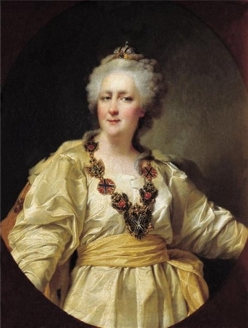 Жалованная грамота Екатерины II
Черноморскому казачьему войску на Кубанские земли30 июня 1792 г.     Усердная и ревностная войска Черноморского нам служба, доказанная в течение благополучно оконченной с Портою Оттоманскою войны храбрыми и мужественными на суше и водах подвигами, нерушимая верность, строгое повиновение начальству и похвальное поведение от самого того времени, как сие войско по воле нашей покойным генералом-фельдмаршалом князем Григорием Александровичем Потемкиным-Таврическим учреждено, приобрели особливое наше внимание и милость. Мы потому, желая воздать заслугам войска Черноморского, утверждением всегдашнего его благосостояния и доставлением способных к благополучному пребыванию всемилостивейше пожаловали оному в вечное владение состоящий, в Таврической области остров Фанагорию со всей землею, лежащею на правой стороне реки Кубани от устья ее к Усть-Лабинскому редуту, так чтобы с одной стороны река Кубань, с другой же - Азовское море до Ейского городка служили границею войсковой земли.     Все состоящие на помянутой нами пожалованной земле всякого рода угодья, на водах же рыбные ловли остаются в точном и полном владении и распоряжении войска Черноморского, исключая только места для крепости на острове Фанагория и для другой, при реке Кубани, с подлежащим для каждой выгоном, которые -для вящей войску, и особливо на случай военной безопасности, сооружены быть имеют.     Войску Черноморскому принадлежит бдение и стража пограничная от набегов народов закубанских...     Мы надеемся, что войско Черноморское, соответствуя монаршему нашему о нем попечению, потщится не только бдительным охранением границ соблюсти имя храбрых воинов, но и всемерное употребит старание заслуживать звание добрых и полезных граждан внутренним благоустройством и распространением семейственного жития...     На подлинном подписано собственной ея императорского величества рукою:     Екатерина II(Полное собрание Законов Российской империи. Собр./. Т.23. Ст. 17055)Всекубанское Казачье Войско
Войсковой АтаманЦели и задачи ВКВСимволикаКонтактные сведения штаба ВКВПеречень наиболее крупных казачьих организаций России
1) АМУРСКОЕ КАЗАЧЬЕ ВОЙСКО
2) ВСЕКУБАНСКОЕ КАЗАЧЬЕ ВОЙСКО
3) ДОНСКОЕ КАЗАЧЬЕ ВОЙСКО
4) ЕНИСЕЙСКОЕ КАЗАЧЬЕ ВОЙСКО
5) ЗАБАЙКАЛЬСКОЕ КАЗАЧЬЕ ВОЙСКО
6) ЗАПАДНЫЙ КАЗАЧИЙ ОКРУГ
7) ЗЕМЛЯЧЕСТВО ОСКОЛЬСКИХ КАЗАКОВ
8) ИРКУТСКОЕ КАЗАЧЬЕ ВОЙСКО
9) КАЗАЧЬЕ ВОЙСКО КАЛМЫКИИ
10) КАЗАНСКИЙ СОЮЗ КАЗАКОВ
11) ОРЕНБУРГСКОЕ КАЗАЧЬЕ ВОЙСКО
12) ОРЛОВСКИЙ СОЮЗ КАЗАКОВ
13) ОТДЕЛЬНЫЙ САХАЛИНСКИЙ КАЗАЧИЙ ПОГРАНИЧНЫЙ ОКРУГ
14) СЕВЕРО-ДОНСКОЙ КАЗАЧИЙ ОКРУГ
15) СЕМИРЕЧЕНСКОЕ КАЗАЧЬЕ ВОЙСКО (СОЮЗ КАЗАКОВ СЕМИРЕЧЬЯ)
16) СИБИРСКОЕ КАЗАЧЬЕ ВОЙСКО
17) СТАВРОПОЛЬСКОЕ КАЗАЧЬЕ ВОЙСКО
18) ТЕРСКОЕ КАЗАЧЬЕ ВОЙСКО
19) ТЮМЕНСКОЕ ЛИНЕЙНОЕ КАЗАЧЬЕ ВОЙСКО СИБИРСКОГО КАЗАЧЬЕГО ВОЙСКА
20) УРАЛЬСКОЕ (ЯИЦКОЕ) КАЗАЧЬЕ ВОЙСКО
21) УССУРИЙСКОЕ КАЗАЧЬЕ ВОЙСКО
22) ЧЕРНОМОРСКОЕ КАЗАЧЬЕ ВОЙСКО
23) ЯКУТСКИЙ КАЗАЧИЙ ПОЛК
24) СОЮЗ КАЗАКОВ СЕМИРЕЧЬЯ (РЕСПУБЛИКА КИРГИЗТАН)Всекубанское Казачье Войско - структурное подразделение Союза казаков России

Комлацкий Василий Иванович - Войсковой Атаман Всекубанского казачьего Войска - Заслуженный деятель науки Российской Федерации, профессор, доктор сельскохозяйственных наук, член Президиума Политического совета Краснодарского регионального отделения Всероссийской политической партии «Единая Россия», член Консультативного совета общественных объединений при Политическом совете Краснодарского регионального отделения Всероссийской политической партии «Единая Россия», казачий полковник.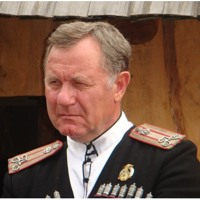 